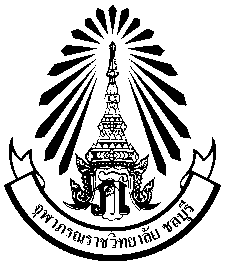 แผนการจัดการเรียนรู้และแผนการประเมินผลการเรียนรู้ฉบับย่อรายวิชา  สังคมศึกษา 1	รหัสวิชา  ส21101		1 หน่วยกิต : 2 คาบ/สัปดาห์ชั้นมัธยมศึกษาปีที่   1			 		ภาคเรียนที่ 1 ปีการศึกษา 2558ครูผู้สอน	ครูกลุ่มโรงเรียนจุฬาภรณราชวิทยาลัย (โรงเรียนวิทยาศาสตร์ภูมิภาค)1. คำอธิบายรายวิชา	ศึกษาตำแหน่งที่ตั้ง ลักษณะทางกายภาพทำเลที่ตั้งของกิจกรรมทางเศรษฐกิจและสังคม ปัจจัยทางกายภาพและสังคมที่มีผลต่อการเลื่อนไหลของความคิด เทคโนโลยี สินค้า และประชากรของประเทศไทยและทวีปเอเชีย ออสเตรเลียและโอเชียเนีย การใช้เส้นแบ่งเวลา การเปรียบเทียบเวลาไทยกับทวีปต่างๆ การใช้เครื่องมือทางภูมิศาสตร์ในการสืบค้นข้อมูล เพื่อให้สามารถวิเคราะห์ลักษณะทางกายภาพที่มีอิทธิพลต่อสังคมของประเทศไทยและทวีปเอเชีย ออสเตรเลียและโอเชียเนีย	ศึกษาผลกระทบจากการเปลี่ยนแปลงทางธรรมชาติที่มีผลต่อสิ่งแวดล้อม เชื่อมโยงสาเหตุของภัยธรรมชาติ และความร่วมมือของประเทศต่างๆ ที่เป็นแนวทางการป้องกันภัยธรรมชาติและการระวังภัยที่เกิดขึ้นในประเทศไทย ทวีปเอเชีย ออสเตรเลียและโอเชียเนีย	ศึกษาแหล่งมรดกโลกทางธรรมชาติที่มีอิทธิพลต่อพัฒนาการทางสังคม และเศรษฐกิจ รวมทั้งสภาพแวดล้อมของประเทศต่าง ๆ ในภูมิภาคเอเชีย ออสเตรเลียและโอเชียเนีย	โดยใช้กระบวนการสืบค้นข้อมูล คิดวิเคราะห์ สังเคราะห์ กระบวนการกลุ่มในการแลกเปลี่ยนเรียนรู้ สร้างองค์ความรู้ เพื่อวิเคราะห์ลักษณะทางกายภาพของประเทศไทย ทวีปเอเชีย ออสเตรเลียและโอเชียเนีย เปรียบเทียบความแตกต่างเวลาท้องถิ่น และเวลามาตรฐานของประเทศไทยกับภูมิภาคต่างๆ และวิเคราะห์ผลกระทบจากการเปลี่ยนแปลงทางธรรมชาติที่มีผลต่อสิ่งแวดล้อม กิจกรรมเศรษฐกิจ สังคมและแหล่งมรดกโลกทางธรรมชาติในเอเชีย ออสเตรเลียและโอเชียเนีย เสนอแนวทางการใช้ทรัพยากรที่มีอยู่อย่างจำกัดให้เกิดประโยชน์สูงสุด โดยใช้หลักปรัชญาของเศรษฐกิจพอเพียง โดยการสร้างจิตสำนึกในการร่วมมือกันระหว่างประเทศไทย  ประเทศในภูมิภาคเอเชีย ออสเตรเลียและโอเชียเนีย2. ตัวชี้วัด	ส 5.1 ( ม.1/1 )   เลือกใช้เครื่องมือทางภูมิศาสตร์ในการสืบค้นข้อมูลเพื่อวิเคราะห์ลักษณะทางกายภาพและสังคมของประเทศไทย ทวีปเอเชีย ออสเตรเลียและโอเชียเนีย	ส 5.1 ( ม.1/2 )   อธิบายเส้นแบ่งเวลา และเปรียบเทียบวัน เวลาของประเทศไทยกับทวีปต่างๆ	ส 5.1 ( ม.1/3 )  สำรวจและอธิบายทำเลที่ตั้งกิจกรรมทางเศรษฐกิจ และสังคมในทวีปเอเชีย ออสเตรเลียและโอเชียเนีย โดยใช้แหล่งข้อมูลที่หลากหลาย	ส 5.2 ( ม.1/1 )  วิเคราะห์เชื่อมโยงสาเหตุและแนวทางป้องกันภัยธรรมชาติและการระวังภัยที่เกิดขึ้นในประเทศไทย ทวีปเอเชีย ออสเตรเลียและโอเชียเนีย	ส 5.2 ( ม.1/2 )  วิเคราะห์ผลกระทบจากการเปลี่ยนแปลงทางธรรมชาติของทวีปเอเชีย ออสเตรเลียและโอเชียเนีย	ส 5.2 ( ม.1/3 )   วิเคราะห์ความร่วมมือของประเทศต่างๆ ที่มีผลต่อสิ่งแวดล้อมทางธรรมชาติของทวีปเอเชีย ออสเตรเลียและโอเชียเนีย	ส 5.2 ( ม.1/4)   วิเคราะห์ปัจจัยทางกายภาพและสังคมที่มีผลต่อการเลื่อนไหลของความคิด เทคโนโลยี สินค้าและประชากรในทวีปเอเชีย ออสเตรเลียและโอเชียเนียมาตรฐานและตัวชี้วัด	ส 5.1	ม.1/1, ม.1/2, ม.1/3	ส 5.2 	ม.1/1, ม.1/2, ม.1/3, ม.1/43. กำหนดการสอน ภาระงานและตัวชี้วัด4. แผนการประเมินผลการเรียนรู้และการมอบหมายงาน	การสอนรายวิชาสังคมศึกษา 1 รหัสวิชา ส21101 ประจำภาคเรียนที่ 1 ปีการศึกษา 2556 มีแผนการประเมินผลการเรียน ดังนี้	4.1 ประเมินจากงานหรือภาระงานที่มอบหมาย				40  คะแนน		-  งานก่อนสอบกลางภาค/งานหลังสอบปลายภาค		20/20	4.2 ประเมินจากการสังเกตพฤติกรรมการเรียนของนักเรียน : จิตพิสัย		10  คะแนน	4.3 ประเมินจาการสอบกลางภาค							20  คะแนน	4.4 ประเมินจากการสอบปลายภาค						30  คะแนน							รวม				100  คะแนน	รายละเอียดการประเมินผลแต่ละหัวข้อ ดังนี้4.1 ประเมินจากงานหรือภาระงานที่มอบหมาย (40  คะแนน)4.2 ประเมินจากการสังเกตพฤติกรรมการเรียนของนักเรียน : จิตพิสัย (40  คะแนน)	การประเมินพฤติกรรมการเรียนของนักเรียนรายวิชา สังคมศึกษา 1 รหัสวิชา ส21101 ภาคเรียนที่ 1 ปีการศึกษา 2558 ได้กำหนดหัวข้อการประเมินได้ดังแสดงในตารางข้างล่าง4.3 ประเมินจาการสอบกลางภาค (20  คะแนน)	กำหนดการสอบกลางภาคระหว่างวันที่  ..........................................................เวลาที่ใช้ในการสอบ 60 นาทีเนื้อหาสาระการเรียนรู้และลักษณะข้อสอบที่ใช้ในการสอบกลางภาค มีรายละเอียดดังนี้4.4 ประเมินจากการสอบปลายภาค (30  คะแนน)กำหนดการสอบปลายภาคระหว่างวันที่ 23 - 27 กันยายน 2556 เวลาที่ใช้ในการสอบ 60 นาทีเนื้อหาสาระการเรียนรู้และลักษณะข้อสอบที่ใช้ในการสอบปลายภาค มีรายละเอียดดังนี้สัปดาห์ที่(วันที่)คาบที่หัวข้อ/สาระการเรียนรู้ตัวชี้วัดภาระงาน1 - 21 - 3ปฐมนิเทศส 5.1  (ม.1/1)1. การใช้เครื่องมือ(3 คาบ)- เครื่องมือทางภูมิศาสตร์- เลือกใช้เครื่องมือทางภูมิศาสตร์   ทางภูมิศาสตร์- แผนที่/ลูกโลก/GPS/เข็มทิศ  ในการสืบค้นข้อมูลเพื่อ    เรียนรู้จากแผนที่  ภาพถ่ายทางอากาศ/  วิเคราะห์ลักษณะทางกายภาพ    สำรวจและเขียน   ดาวเทียม/กราฟ/แผนภูมิ  สังคมของประเทศไทยและ     แผนผังโรงเรียน  ทวีปเอเชีย ออสเตรเลีย     การใช้เข็มทิศ  และโอเชียเนียสัปดาห์ที่(วันที่)คาบที่หัวข้อ/สาระการเรียนรู้ตัวชี้วัดภาระงาน3-44-6(3 คาบ)การแบ่งเวลาของโลก-เวลามาตรฐาน/โซนเวลามาตรฐาน/เส้นแนววันสากล-การคำนวณเวลามาตรฐานของสถานที่ต่างๆ-เปรียบเทียบเวลามาตรฐานของไทย/ความแตกต่างของเวลามาตรฐานกับเวลาท้องถิ่นส5.1 (ม.1/2)-อธิบายเส้นแบ่งเวลา และเปรียบเทียบวัน เวลาของประเทศไทยกับทวีปต่างๆ4-57-10(4 คาบ)ประเทศไทย (ภาพรวม)-ลักษณะทางกายภาพ-ทำเลที่ตั้งและกิจกรรมทางเศรษฐกิจ-ลักษณะทางสังคม ประเพณีและวัฒนธรรมส5.1 (ม.1/1)-เลือกใช้เครื่องมือทางภูมิศาสตร์ในการสืบค้นข้อมูลเพื่อวิเคราะห์ลักษณะทางกายภาพและสังคมของประเทศไทย และทวีปเอเชีย ออสเตรเลียโอเชียเนียสัปดาห์ที่(วันที่)คาบที่หัวข้อ/สาระการเรียนรู้ตัวชี้วัดภาระงาน611-12(2 คาบ)-ปัจจัยที่มีผลต่อเศรษฐกิจการเลื่อนไหลของความคิด/เทคโนโลยี/สินค้าและประชากรของไทยส5.1 (ม.1/1)-สำรวจและอธิบายทำเลที่ตั้ง กิจกรรมทางเศรษฐกิจและสังคมในทวีปเอเชีย ออสเตรเลียและโอเชียเนีย โดยใช้แหล่งข้อมูลที่หลากหลายสัปดาห์ที่(วันที่)คาบที่หัวข้อ/สาระการเรียนรู้ตัวชี้วัดภาระงาน7-813-16(4 คาบ)เอเชีย-ลักษณะทางกายภาพ-ทรัพยากรธรรมชาติ-ทำเลที่ตั้งและกิจกรรมทางเศรษฐกิจ-ลักษณะทางสังคม วัฒนธรรม -ปัจจัยที่มีอิทธิพลต่อการเลื่อนไหลของความคิด/เทคโนโลยี/สินค้าและประชากรส5.2 (ม.1/1) (ม.1/2) (ม.1/3) (ม.1/4)-สำรวจและอธิบายทำเลที่ตั้ง กิจกรรมทางเศรษฐกิจและสังคมในทวีปเอเชีย ออสเตรเลียและโอเชียเนีย โดยใช้แหล่งข้อมูลที่หลากหลาย-วิเคราะห์เชื่อมโยงสาเหตุและแนวทางป้องกันภัยธรรมชาติและการระวังภัยที่เกิดขึ้นในประเทศไทยและทวีปเอเชีย ออสเตรเลียและโอเชียเนีย-วิเคราะห์ผลกระทบจากการเปลี่ยนแปลงทางธรรมชาติของทวีปเอเชีย ออสเตรเลียและโอเชียเนีย2. แบบฝึกทักษะเรื่อง ทวีปเอเชีย-แผนที่ทวีปเอเชีย ลักษณะทางกายภาพ/วัฒนธรรม ประเพณี/เศรษฐกิจสัปดาห์ที่(วันที่)คาบที่หัวข้อ/สาระการเรียนรู้ตัวชี้วัดภาระงาน917-18(2 คาบ)เอเชียตะวันออกเฉียงใต้ (ภูมิภาคอาเซียน)-ลักษณะทางกายภาพ-ทรัพยากรธรรมชาติ-ทำเลที่ตั้งและกิจกรรมทางเศรษฐกิจ-ลักษณะทางสังคม วัฒนธรรม -ปัจจัยที่มีอิทธิพลต่อการเลื่อนไหลของความคิด/เทคโนโลยี/สินค้าและประชากร-การก่อเกิดสิ่งแวดล้อมใหม่ทางสังคม ส5.2 (ม.1/1) (ม.1/2) (ม.1/3) (ม.1/4)ส5.1 (ม.1/3)-สำรวจและอธิบายทำเลที่ตั้ง กิจกรรมทางเศรษฐกิจและสังคมในทวีปเอเชีย ออสเตรเลียและโอเชียเนีย โดยใช้แหล่งข้อมูลที่หลากหลาย-วิเคราะห์เชื่อมโยงสาเหตุและแนวทางป้องกันภัยธรรมชาติและการระวังภัยที่เกิดขึ้นในประเทศไทยและทวีปเอเชีย ออสเตรเลียและโอเชียเนีย-วิเคราะห์ผลกระทบจากการเปลี่ยนแปลงทางธรรมชาติของทวีปเอเชีย ออสเตรเลียและโอเชียเนียสัปดาห์ที่(วันที่)คาบที่หัวข้อ/สาระการเรียนรู้ตัวชี้วัดภาระงาน10สอบกลางภาคสอบกลางภาคสอบกลางภาคสอบกลางภาค11-1321-26(6 คาบ)- สภาพปัจจุบัน ปัญหาของทรัพยากรธรรมชาติและสิ่งแวดล้อมในทวีปเอเชีย-สาเหตุและแนวทางการป้องกันภัยธรรมชาติและการระวังภัยที่จะเกิดในประเทศไทยและทวีปเอเชีย- ความร่วมมือทางด้านสิ่งแวดล้อมระหว่างประเทศในทวีปเอเชีย-แนวทางการอนุรักษ์ทรัพยากรธรรมชาติและสิ่งแวดล้อมในทวีปเอเชีย-ภัยธรรมชาติและการระวังภัยที่เกิดขึ้นในประเทศไทย และทวีปเอเชีย-แหล่งมรดกโลกทางธรรมชาติที่มีอิทธิพลต่อพัฒนาการทางสังคม และเศรษฐกิจ รวมทั้งสภาพแวดล้อมของประเทศต่างๆ ในภูมิภาคเอเชียส5.2 (ม.1/1) (ม.1/2) (ม.1/3) (ม.1/4)ส5.1 (ม.1/3)-สำรวจและอธิบายทำเลที่ตั้ง กิจกรรมทางเศรษฐกิจและสังคมในทวีปเอเชีย ออสเตรเลียและโอเชียเนีย โดยใช้แหล่งข้อมูลที่หลากหลาย-วิเคราะห์เชื่อมโยงสาเหตุและแนวทางป้องกันภัยธรรมชาติและการระวังภัยที่เกิดขึ้นในประเทศไทยและทวีปเอเชีย ออสเตรเลียและโอเชียเนีย-วิเคราะห์ผลกระทบจากการเปลี่ยนแปลงทางธรรมชาติของทวีปเอเชีย ออสเตรเลียและโอเชียเนีย4. รายงานข่าวเกี่ยวกับปัญหาด้านทรัพยากรธรรมชาติและภัยธรรมชาติของประเทศไทย/ทวีปเอเชีย/แหล่งมรดกโลกทางธรรมชาติสัปดาห์ที่(วันที่)คาบที่หัวข้อ/สาระการเรียนรู้ตัวชี้วัดภาระงาน14-1827-36(10 คาบ)ออสเตรีย และโอเชียเนีย-ลักษณะทางกายภาพ-ทรัพยากรธรรมชาติ-ทำเลที่ตั้งกิจกรรมทางเศรษฐกิจ-ลักษณะทางสังคม วัฒนธรรม -ปัจจัยที่มีอิทธิพลต่อการเลื่อนไหลของความคิด/เทคโนโลยี/สินค้าและประชากร-ความร่วมมือระหว่างประเทศในออสเตรเลีย และโอเชียเนีย-แนวทางการอนุรักษ์ทรัพยากรธรรมชาติและสิ่งแวดล้อมในออสเตรเลีย และโอเชียเนีย-ภัยธรรมชาติและการระวังภัยที่เกิดขึ้นในออสเตรเลีย และโอเชียเนีย-แหล่งมรดกโลกทางธรรมชาติที่มีอิทธิพลต่อพัฒนาการทางสังคม และเศรษฐกิจ รวมทั้งสภาพแวดล้อมของประเทศต่างๆ ในภูมิภาคออสเตรเลีย และโอเชียเนียส5.2 (ม.1/1) (ม.1/2) (ม.1/3) (ม.1/4)-สำรวจและอธิบายทำเลที่ตั้ง กิจกรรมทางเศรษฐกิจและสังคมในทวีปเอเชีย ออสเตรเลียและโอเชียเนีย โดยใช้แหล่งข้อมูลที่หลากหลาย-วิเคราะห์ความร่วมมือของประเทศต่างๆ ที่มีผลต่อสิ่งแวดล้อมทางธรรมชาติของทวีปเอเชีย ออสเตรเลีย และโอเชียเนีย-วิเคราะห์ปัจจัยทางกายภาพและสังคมที่มีผลต่อการเลื่อนไหลของความคิด เทคโนโลยี สินค้าและประชากรในทวีปเอเชีย ออสเตรเลีย และโอเชียเนีย ส5.1 (ม.1/3)-อธิบายพัฒนาการทางสังคม เศรษฐกิจและการเมืองของประเทศต่างๆ ในภูมิภาคเอเชียสัปดาห์ที่(วันที่)คาบที่หัวข้อ/สาระการเรียนรู้ตัวชี้วัดภาระงาน1937-38(2 คาบ)ผลกระทบทางธรรมชาติของการเปลี่ยนแปลงทางธรรมชาติของทวีปเอเชีย ออสเตรเลียและโอเชียเนีย-การเปลี่ยนแปลงประชากร เศรษฐกิจ สังคม และวัฒนธรรมในทวีปเอเชีย ออสเตรเลีย และโอเชียเนีย-การก่อเกิดสิ่งแวดล้อมใหม่ทางสังคมส5.2 (ม.1/1)สัปดาห์ที่(วันที่)คาบที่หัวข้อ/สาระการเรียนรู้ตัวชี้วัดภาระงาน20สอบปลายภาคสอบปลายภาคสอบปลายภาคสอบปลายภาครายการ รูปแบบ ของงาน   วันที่มอบหมาย      งาน กำหนดส่ง เวลาที่ นักเรียน   ควรใช้ (นาที)คะแนน1. การใช้เครื่องมือทางภูมิศาสตร์ งานกลุ่ม  สัปดาห์      1 มิ.ย. 56 10 นาที    5    เรียนรู้จากแผนที่ ( แผนที่ประเทศไทย ทวีปเอเชีย ออสเตรเลียและโอเชียเนีย )    แรก    สำรวจและเขียนแผนผังโรงเรียน    การใช้เข็มทิศ2. แบบฝึกทักษะเรื่องทวีปเอเชียงานเดี่ยวสัปดาห์ที่ 7     สัปดาห์ที่ 13      15 นาที   10    แผนที่ทวีปเอเชีย (25 มิ.ย.)   (8 ส.ค.)    ลักษณะทางกาย/วัฒนธรรมประเพณี/      เศรษฐกิจ3. ประเมินรายคาบงานเดี่ยว 5 นาที    54. รายงานข่าวเกี่ยวกับปัญหาด้านทรัพยากรงานเดี่ยวสัปดาห์แรก เริ่มรายงาน 20 นาที    10   ธรรมชาติและภัยธรรมชาติของประเทศไทย/ (20 พ.ค.)   3 มิ.ย.    ทวีปเอเชีย/ ออสเตรเลีย-โอเชียเนีย       -   13 ก.ย.5. รายงานกลุ่มเรื่องภูมิภาคต่างๆ ในทวีปงานกลุ่มสัปดาห์แรก   19 ก.ค.  20 นาที   10   เอเชีย ออสเตรเลีย โอเชียเนีย  (20 พ.ค.)   (ตามหัวข้อที่ได้รับมอบหมายในกำหนด    การสอน)รวมรวมรวมรวมรวม   40หัวข้อประเมินผลการประเมินผลการประเมินผลการประเมินผลการประเมินหัวข้อประเมิน ดีมาก   2  ดี 1.5  ปานกลาง     1  ต้องปรับปรุง      .5ด้านความรับผิดชอบ- ส่งงานตามกำหนด- เอาใจใส่ในการทำงานด้านความเสียสละ- มีส่วนร่วมในการทำงาน ทำงานเป็นหมู่คณะด้านความมีระเบียบวินัย- ปฏิบัติตามระเบียบ กฎ ข้อบังคับของโรงเรียนด้านความซื่อสัตย์- อ้างอิงที่มาของข้อมูลในชิ้นงานที่ได้รับมอบหมายด้านกิริยามารยาท- มีมารยาทที่ดีตามวัฒนธรรมไทยหัวข้อ/เนื้อหาที่สอบจำนวนข้อสอบ  คะแนน เครื่องมือทางภูมิศาสตร์- ปรนัย  จำนวน 5 ข้อ (2.5 คะแนน)     10- อัตนัย        เครื่องมือทางภูมิศาสตร์ (3 คะแนน)           เวลามาตรฐาน (2 คะแนน) เวลามาตรฐาน- ปรนัย  จำนวน 5 ข้อ (2.5 คะแนน) ประเทศไทย- ปรนัย  จำนวน 4 ข้อ (2 คะแนน)      5- อัตนัย        ข่าวสถานการณ์ในปัจจุบันเกี่ยวกับ           ประเทศไทย (วิเคราะห์ปลายเปิด)           (3 คะแนน) ทวีปเอเชีย- ปรนัย  จำนวน 10 ข้อ (5 คะแนน)      5หัวข้อ/เนื้อหาที่สอบจำนวนข้อสอบ  คะแนน ทวีปเอเชีย- ปรนัย  จำนวน 12 ข้อ (6 คะแนน)     11- อัตนัย  จำนวน 1 ข้อ (5 คะแนน)        วิเคราะห์ปัจจัยทางกายภาพ/           สังคมที่มีผลต่อการเลื่อนไหลทาง           ความคิด เทคโนโลยี สินค้า               และประชากรในทวีปเอเชีย ทวีปออสเตรเลีย- ปรนัย  จำนวน 20 ข้อ (10 คะแนน)     15   และโอเชียเนีย- อัตนัย  จำนวน 1 ข้อ (5 คะแนน)        วิเคราะห์สถานการณ์ข่าวภัยธรรมชาติ           ในทวีปออสเตรเลีย และโอเชียเนีย ผลกระทบจากการ- ปรนัย  จำนวน 8 ข้อ (4 คะแนน)      4   เปลี่ยนแปลงทาง   ธรรมชาติที่มีผลต่อ   แหล่งอารยธรรมโบราณ   ในเอเชียรวมรวม      30